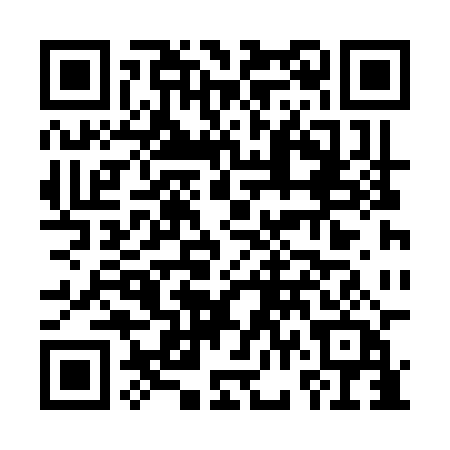 Prayer times for Bosirany, Czech RepublicWed 1 May 2024 - Fri 31 May 2024High Latitude Method: Angle Based RulePrayer Calculation Method: Muslim World LeagueAsar Calculation Method: HanafiPrayer times provided by https://www.salahtimes.comDateDayFajrSunriseDhuhrAsrMaghribIsha1Wed3:235:441:066:128:2910:392Thu3:205:421:066:128:3010:423Fri3:175:401:066:138:3210:454Sat3:145:391:066:148:3310:485Sun3:105:371:056:158:3510:516Mon3:075:351:056:168:3610:537Tue3:045:341:056:178:3810:568Wed3:015:321:056:188:3910:599Thu2:575:311:056:198:4111:0210Fri2:545:291:056:208:4211:0511Sat2:505:271:056:218:4411:0812Sun2:505:261:056:228:4511:1113Mon2:495:251:056:228:4611:1314Tue2:495:231:056:238:4811:1415Wed2:485:221:056:248:4911:1416Thu2:475:201:056:258:5111:1517Fri2:475:191:056:268:5211:1618Sat2:465:181:056:278:5311:1619Sun2:465:161:056:278:5511:1720Mon2:455:151:056:288:5611:1821Tue2:455:141:056:298:5711:1822Wed2:455:131:066:308:5911:1923Thu2:445:121:066:309:0011:1924Fri2:445:111:066:319:0111:2025Sat2:435:101:066:329:0211:2126Sun2:435:091:066:339:0411:2127Mon2:435:081:066:339:0511:2228Tue2:435:071:066:349:0611:2229Wed2:425:061:066:359:0711:2330Thu2:425:051:066:359:0811:2331Fri2:425:041:076:369:0911:24